1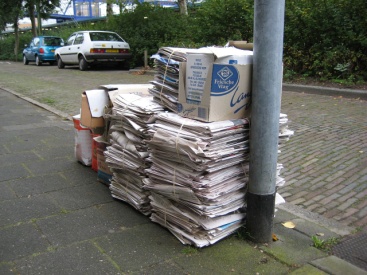 When we collect waste paper2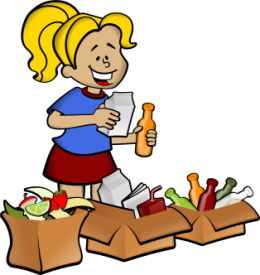 When we segregate our rubbish3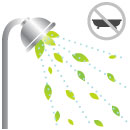 When we choose a shower not a bath4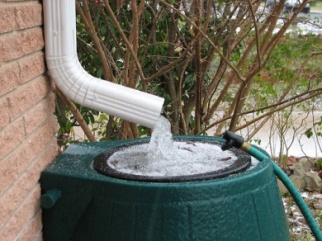 When we collect some rain water5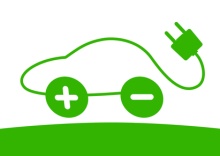 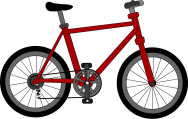 When we drive an electric car or ride a bikeA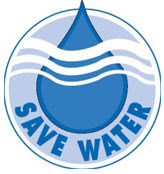 we save some water.B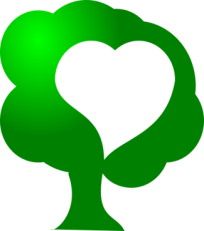 we save the life of trees.C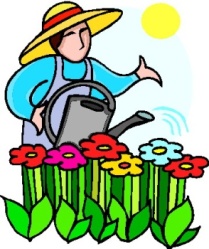 we can water our garden with it.E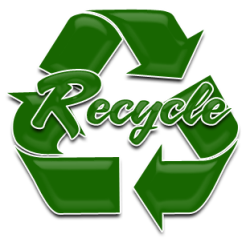 we start the recycling process.D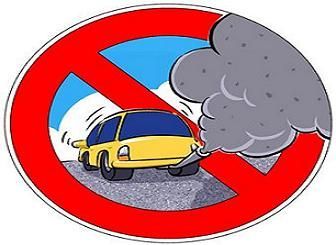 we reduce air pollution from transport.